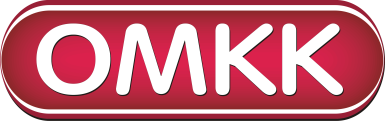 Открытое акционерное общество "Оршанский мясоконсервный комбинат"ул. Шкловская, 34, 211384, г. Орша, Витебская обл., Республика Беларусьтел./факс: +375216 53-07-03; +375216 53-14-60, e-mail: ved@omkk.by	Базис формирования цены – FCA Орша, Республика Беларусь (INCOTERMS-2010)Логистическая информация (при загрузке еврофуры-рефрижератора)НаименованиеФото продукцииЦена без НДСRUB,325 гр / 525 грСостав, массовая доля, срок хранения продукцииШтрих код325 гр / 525 грКонсервы мясные из говядины Код ТН ВЭД ЕАЭС 1602 50 950 9Консервы мясные из говядины Код ТН ВЭД ЕАЭС 1602 50 950 9Консервы мясные из говядины Код ТН ВЭД ЕАЭС 1602 50 950 9Консервы мясные из говядины Код ТН ВЭД ЕАЭС 1602 50 950 9Консервы мясные из говядины Код ТН ВЭД ЕАЭС 1602 50 950 9Говядина тушеная ГОСТ 32125-2013 высший сорт325 гр / 525 гр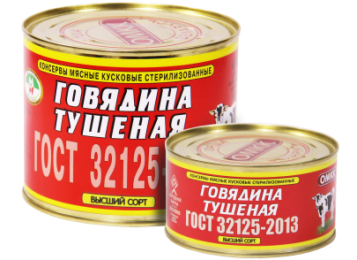 137,50 / 195,00Состав: говядина, жир-сырец говяжий, лук, соль йодированная, лист лавровый, перец черный молотый.Массовая доля говядины [1 категории] по закладке – 87 %.Массовая доля жира-сырца по закладке – 10,5%.Годен в течение 3-х лет с даты изготовления при температуре хранения от 2°С до 20°С и относительной влажности воздуха не выше 75%.48103800899554810380089962Говядина тушенаяОршанская325 гр / 525 гр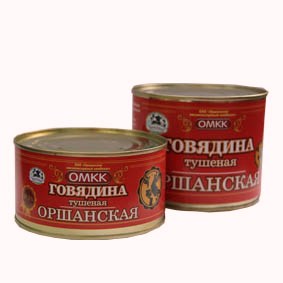 103,00 / 159,00Состав: говядина, жир-сырец говяжий, лук, соль йодированная, лист лавровый, перец черный молотый.Массовая доля говядины по закладке – 87,0 %.Массовая доля жира-сырца по закладке – 10,5 %Годен в течение 3-х лет с даты изготовления при температуре хранения от 2°С до 25°С и относительной влажности воздуха не выше 75 %.48103801026164810380102623Говядина тушенаяПремиум325 гр / 525 гр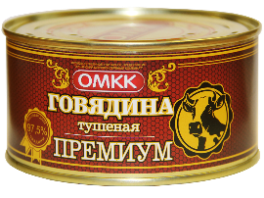 113,00 / 172,00Состав: говядина, лук, соль йодированная, перец черный молотый, лист лавровый.Массовая доля говядины по закладке – 97,5 %.Годен в течение 3-х лет с даты изготовления при температуре хранения от 2°С до 25°С и относительной влажности воздуха не выше 75 %.48103801025934810380102609Говядина Обеденная325 гр / 525 гр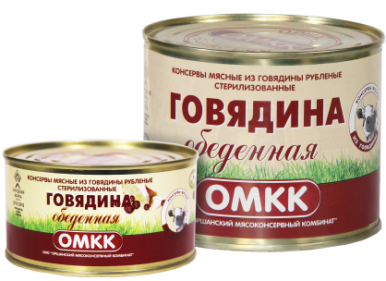 74,50 / 112,00Состав: говядина, вода питьевая, соединительная ткань пищевая говяжья, пищевая добавка, смесь посолочно-нитритная, соль йодированная, пищевая добавка, чеснок, усилитель вкуса и аромата глутамат натрия, перец черный молотый, перец душистый молотый.Массовая доля говядины по закладке – 43% Годен в течение 3-х лет с даты изготовления при температуре хранения от 2°С до 25°С и относительной влажности воздуха не выше 75%.48103800157014810380015718Говядина тушеная Классическая 325 гр / 525 гр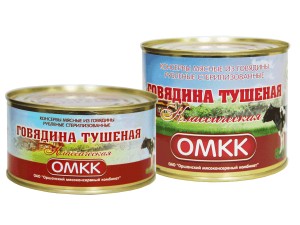 67,00 / 96,50Состав: говядина, вода питьевая, жир топленый говяжий, лук, мука пшеничная, продукт сухой молочный, соль йодированная, пищевая добавка, перец черный молотый, кориандр.Массовая доля говядины по закладке – 55%Массовая доля жира топленого по закладке – 10 %Годен в течение 3-х лет с даты изготовления при температуре хранения от 2°С до 25°С и относительной влажности воздуха не выше 75%.48103800907534810380090760Говядина тушенаяпо-смоленски вкусная 325 гр / 525 гр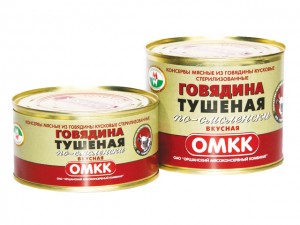 62,00 / 90,00 Состав: мясные ингредиенты (говядина, соединительная ткань пищевая говяжья, жир топленый говяжий, мясо голов говяжьих), вода питьевая, мука пшеничная, лук, соль йодированная, продукт сухой молочный, перец черный молотый, перец душистый молотый.Массовая доля говядины по закладке – 20%.Массовая доля соединительной ткани по закладке – 18,75%Массовая доля мяса голов по закладке – 12,6%.Массовая доля жира топленого по закладке – 15%.Годен в течение 3-х лет с даты изготовления при температуре хранения от 2°С до 25°С и относительной влажности воздуха не выше 75%.48103800773584810380077341Консервы мясные из мяса индейкиКод ТН ВЭД ЕАЭС 1602 31 190 0Консервы мясные из мяса индейкиКод ТН ВЭД ЕАЭС 1602 31 190 0Консервы мясные из мяса индейкиКод ТН ВЭД ЕАЭС 1602 31 190 0Консервы мясные из мяса индейкиКод ТН ВЭД ЕАЭС 1602 31 190 0Консервы мясные из мяса индейкиКод ТН ВЭД ЕАЭС 1602 31 190 0«Индейка Особая»325 гр / 525 гр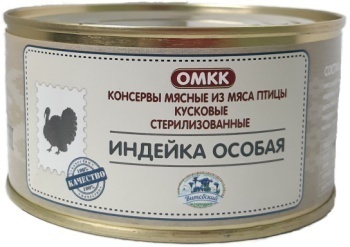 114,00 / 175,00Состав: мясо индейки, вода питьевая, кожа индейки, морковь, соль йодированная (содержит агент антислеживающий ферроцианид калия), пищевая добавка (загуститель каррагинан), чеснок, перец черный молотый, лист лавровый.Массовая доля мяса индейки по закладке - 57 %Массовая доля кожи по закладке - 10 %Годен в течение двух лет с даты изготовления при температуре хранения от +2 °С до +20 °С и относительной влажности воздуха не выше 75 %48103801031704810380103187«Индейка Премиум»325 гр / 525 гр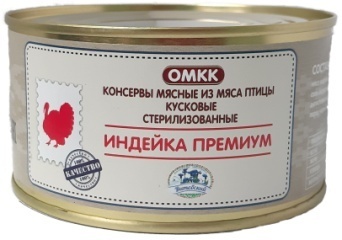 153,50 / 239,60Состав: мясо индейки, кожа индейки, морковь, соль йодированная (содержит агент антислеживающий ферроцианид калия), перец черный молотый, лист лавровый.Массовая доля мяса индейки по закладке - 84,4 %Массовая доля кожи по закладке - 12,8 %Годен в течение двух лет с даты изготовления при температуре хранения от +2 °С до +20 °С и относительной влажности воздуха не выше 75 %48103801031564810380103163Консервы мясные из бараниныКод ТН ВЭД ЕАЭС 1602 90 990 9Консервы мясные из бараниныКод ТН ВЭД ЕАЭС 1602 90 990 9Консервы мясные из бараниныКод ТН ВЭД ЕАЭС 1602 90 990 9Консервы мясные из бараниныКод ТН ВЭД ЕАЭС 1602 90 990 9Консервы мясные из бараниныКод ТН ВЭД ЕАЭС 1602 90 990 9Баранина тушенаяпервый сорт325 гр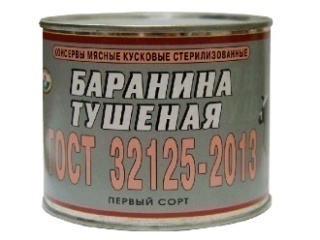 145,00(сезонный продукт, производится по наличию сырья)Состав: баранина, лук, соль йодированная, лавровый лист, перец черный молотый.Массовая доля баранины по закладке – 97,5 %.Годен в течение 3-х лет с даты изготовления при температуре хранения от 2°С до 20°С и относительной влажности воздуха не выше 75%.4810380090166Консервы мясные из свининыКод ТН ВЭД ЕАЭС 1602 49 300 0Консервы мясные из свининыКод ТН ВЭД ЕАЭС 1602 49 300 0Консервы мясные из свининыКод ТН ВЭД ЕАЭС 1602 49 300 0Консервы мясные из свининыКод ТН ВЭД ЕАЭС 1602 49 300 0Консервы мясные из свининыКод ТН ВЭД ЕАЭС 1602 49 300 0Свинина тушеная ГОСТ 32125-2013первый сорт325 гр / 525 гр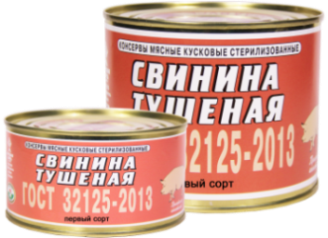 133,50 / 204,10Состав: свинина, лук, соль йодированная, лавровый лист, перец черный молотый.Массовая доля свинины по закладке – 97,5 %.Годен в течение 3-х лет с даты изготовления при температуре хранения от 2°С до 25 °С и относительной влажности воздуха не выше 75%.48103800900814810380090098Свинина тушеная «Премиум» 325 гр104,00 / 156,00Состав: Свинина (93,5%), шкурка свиная (5%), смесь посолочно-нитритная, соль, чеснок, перец черный молотый.Годен в течении трёх лет с даты изготовления при температуре хранения от +2 °С до +25 °С и относительной влажности воздуха не выше 75 %.4810380105013Свинина Славянская 325 гр./525 гр.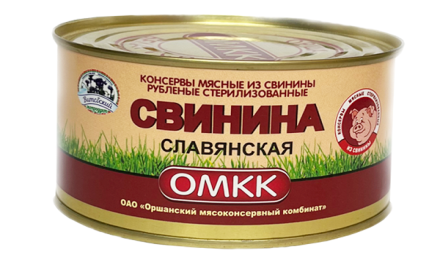 102,50 / 156,00Состав: свинина, вода питьевая, соль йодированная, перец черный молотый, чеснок, перец душистый молотый, сахар. Массовая доля мясных ингредиентов – 82,2 %.Годен в течении трёх лет с даты изготовления при температуре хранения от +2 °С до +25 °С и относительной влажности воздуха не выше 75 %.48103801083114810380108328Свинина тушеная Классическая 325 гр./525 гр.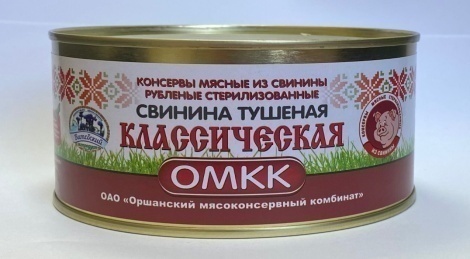 75,50 /114,70Состав: свинина , вода питьевая, соль йодированная, чеснок, перец черный молотый, перец душистый молотый. Массовая доля свинины по закладке –63 %Годен в течении трёх лет с даты изготовления при температуре хранения от +2 °С до +25 °С и относительной влажности воздуха не выше 75 %.48103801083594810380108366Свинина любимая вкусная325 гр./525 гр.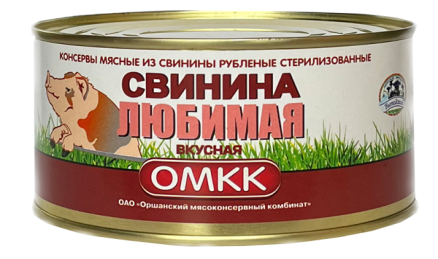 67,50 / 94,50Состав: свинина, вода питьевая, соль йодированная, чеснок, перец черный молотый. Массовая доля мясных ингредиентов – 60,1%Годен в течении трёх лет с даты изготовления при температуре хранения от +2 °С до +25 °С и относительной влажности воздуха не выше 75 %.48103801083354810380108342Консервы мясорастительные с говядинойКод ТН ВЭД ЕАЭС 1602 90 990 9Консервы мясорастительные с говядинойКод ТН ВЭД ЕАЭС 1602 90 990 9Консервы мясорастительные с говядинойКод ТН ВЭД ЕАЭС 1602 90 990 9Консервы мясорастительные с говядинойКод ТН ВЭД ЕАЭС 1602 90 990 9Консервы мясорастительные с говядинойКод ТН ВЭД ЕАЭС 1602 90 990 9Каша гречневая с говядинойпо-оршански325 гр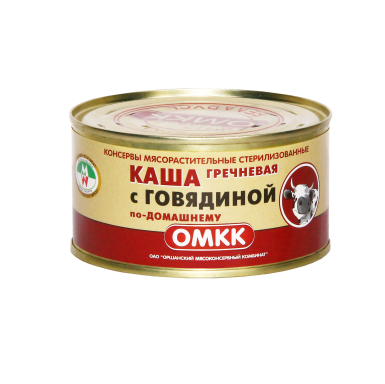 68,00Состав: говядина, крупа гречневая, вода питьевая, жир топленый говяжий, лук, соль йодированная, перец черный молотый.Массовая доля говядины по закладке – 27%.Массовая доля компонентов растительного происхождения по закладке – 34%.Массовая доля жира топленого по закладке – 12,5%.Годен в течение 2-х лет с даты изготовления при температуре хранения от 2°С до 25°С и относительной влажности воздуха не выше 75%.4810380076450Каша перловая с говядинойпо-оршански325гр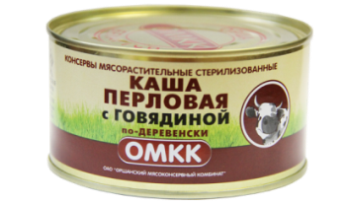 64,00Состав: вода питьевая, говядина, крупа перловая, жир топленый говяжий, лук, соль йодированная, перец черный молотый.Массовая доля говядины по закладке – 27%.Массовая доля жира топленого по закладке – 12,5%.Массовая доля растительных компонентов по закладке – 23,5%.Годен в течение 2-х лет с даты изготовления при температуре хранения от 2°С до 25°С и относительной влажности воздуха не выше 75%.4810380076498Паштет печеночныйКод ТН ВЭД ЕАЭС 1602 90 990 9Паштет печеночныйКод ТН ВЭД ЕАЭС 1602 90 990 9Паштет печеночныйКод ТН ВЭД ЕАЭС 1602 90 990 9Паштет печеночныйКод ТН ВЭД ЕАЭС 1602 90 990 9Паштет печеночныйКод ТН ВЭД ЕАЭС 1602 90 990 9Паштет печеночный по-оршански100г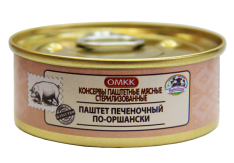 45,00Состав: мясные ингредиенты (шпик, печень свиная), вода питьевая, крахмал картофельный, лук сушеный гидратированный, пищевая добавка (эмульгатор – эфиры глицерина и лимонной и жирных кислот, сахара, антиокислитель аскорбат натрия), соль поваренная пищевая каменная йодированная, смесь посолочно-нитритная (соль йодированная, фиксатор окраски нитрит натрия), перец черный молотый, усилитель вкуса и аромата глутамат натрия-замещенный, орех мускатный молотыйМассовая доля шпика по закладке – 37,0 %Массовая доля печени по закладке – 25,0 %Годен в течении 2-х лет с даты изготовления при температуре хранения от плюс 2 °С до плюс 25 °С и относительной влажности воздуха не выше 75 %.4810380109875Вид банкиВид банкиВес нетто, банкаВес брутто, банкаГабариты длина\ширина\высота сантиметрах ШТГабариты длина\ширина\высота в сантиметрах УПАКОВКАГабариты длина\ширина\высота в сантиметрах на ЕВРОПАЛЛЕТеМасса упаковки (брутто коробки), кгУпаковкаКоэффициент вложения в упаковкуКоэффициент вложения упаковок в слойКоличество слоев на паллетеКоличество штук на паллетеМасса с паллетом, кгБанка №8 жестяная (металлическая сборная банка)325 г388 г10 х 10 х 5,441 х 33 х 17120 х 80 х 14,514,40 кгГофрокороб (картонная коробка)36 ед.6 шт.71512624,80Банка №12 жестяная (металлическая сборная банка)525 г598 г10 х 10 х 8,241 х 33 х 17120 х 80 х 14,514,90 кгГофрокороб (картонная коробка)24 ед.6 шт.71008645,80Банка №1Стеклянная банка100 г197 г5,5 х 5,5 х 723 х 23 х 7,5120 х 80 х 14,53,17 кгПолиэтиленовая упаковка16 ед.15 шт.133120638,15